В соответствии с Федеральным законом от 06.10.2003 года № 131-ФЗ «Об общих принципах организации местного самоуправления в Российской Федерации», в целях эффективного и целевого расходования средств, предусмотренных ст.314 бюджета МО, на обеспечение населения питьевой водой, руководствуясь Уставом  Мугунского муниципального образования,П О С Т А Н О В Л Я Ю:1.  Утвердить муниципальную программу «Обеспечение населения питьевой водой» на 2015 год и плановый период 2016 и 2017 года.2.   Опубликовать настоящее постановление в газете «Мугунский вестник».3. Контроль над исполнением настоящего постановления оставляю за собой.Глава Мугунского сельского поселения                                   В.Н.КучеровПриложениеК постановлению администрацииМугунского сельского поселенияОт «25» мая 2015 г. № 15ПАСПОРТМУНИЦИПАЛЬНОЙ   ПРОГРАММЫ «Обеспечение населения питьевой водой» на 2015 год и плановый период 2016 и 2017 года.Раздел 1. СОДЕРЖАНИЕ ПРОБЛЕМЫ И ОБОСНОВАНИЕ НЕОБХОДИМОСТИ ЕЕ РЕШЕНИЯ ПРОГРАММНО-ЦЕЛЕВЫМ МЕТОДОМ1) Характеристика проблемы, на решение которой направлены мероприятия муниципальной   программы» Обеспечение населения питьевой водой» (Далее Программа).В соответствии с Федеральным законом от 6 октября 2003 года 
№ 131-ФЗ «Об общих принципах организации местного самоуправления в Российской Федерации» решение проблем водоснабжения и водоотведения отнесено к вопросам местного значения поселений. 2) Правовое обоснование решения проблем Программы: обоснование соответствия решаемой проблемы приоритетным целям и задачам социально-экономического развития Мугунского сельского поселения.Программа содержит комплекс целей и задач по созданию условий для достижения гарантированного обеспечения населения Мугунского сельского поселения водой, соответствующей гигиеническим нормативам, в достаточном количестве, а также приведению водонапорных башен в нормативное состояние.Сохранение и поддержание состояния здоровья населения Мугунского сельского поселения на уровне, соответствующем критериям цивилизованного общества, является одной из стратегических задач социальной политики. При этом принципиальное значение имеет качество питьевой воды - важнейшее условие сохранения здоровья населения. Вопрос гарантированного обеспечения питьевой водой в необходимых количествах и соответствующего качества  для каждого жителя Мугунского сельского поселения является одним из главных целевых показателей государственной социальной политики, направленной на благополучие населения.Раздел № 2. Обоснование необходимости и целесообразности решения проблемы программно-целевым методомАктуальной проблемой является обеспечение населения питьевой водой гарантированного качества.  Доступность и качество питьевой воды определяет здоровье населения и качество жизни. Отсутствие чистой воды является основной причиной распространения кишечных инфекций, гепатита и болезней желудочно- кишечного тракта, увеличивается степень риска возникновения воднозависимых патологий и усиливается воздействие на организм человека канцерогенных и мутагенных факторов. Санитарно-химическое и микробное загрязнение источников водоснабжения необходимо устранять путем очистки и обеззараживания воды.Неудовлетворительное состояние водокачек создает большие трудности для эффективного решения проблемы  водоснабжения населения Мугунского сельского поселения.Поэтому решение проблемы должно сводиться к- повышению надежности работы  по водоснабжению населения.-повышению эффективности использования энергетических  ресурсов- энергосбережениюНеобходимость использования программно-целевого метода для реализации Программы обусловлена тем, что проблемы обеспечения питьевой водой населения Мугунского сельского поселения- не могут быть решены в пределах одного финансового года и требуют значительных расходов бюджета, который является глубоко дотационным.РАЗДЕЛ 3. ЦЕЛЬ И ЗАДАЧИ ПРОГРАММЫ, СРОКИ И ЭТАПЫ ЕЕ РЕАЛИЗАЦИИ, ЦЕЛЕВЫЕ ИНДИКАТОРЫ И ПОКАЗАТЕЛИ РЕЗУЛЬТАТИВНОСТИЦелью Программы является улучшение качества питьевой воды для населения Мугнского сельского поселения.Задачей Программы является повышение качества услуг по предоставлению качественной питьевой воды населению, а также увеличение эксплуатации объектов водоснабжения села ,улучшения условий жизнедеятельности населения Мугунского сельского поселения. Программа будет реализована в период с 01 января 2015 г. По 31 декабря 2017 года.РАЗДЕЛ 4. ПЕРЕЧЕНЬ МЕРОПРИЯТИЙВ целях улучшения функционирования объектов водоснабжения, находящихся в муниципальной собственности Мугунского сельского поселения, приведения качества питьевой воды к нормативным требованиям, на территории Мугунского сельского поселения запланированы следующие мероприятия.РАЗДЕЛ 5. МЕХАНИЗМ РЕАЛИЗАЦИИ ПРОГРАММЫ И КОНТРОЛЬ ЗА ХОДОМ ЕЕ РЕАЛИЗАЦИИАдминистратором Программы является Администрация Мугунского сельского поселения.Администратор Программы:1) формирует бюджетные заявки и обоснования на включение мероприятий Программы в  бюджет на соответствующий финансовый год;2) заключает соглашения о предоставлении субсидий из областного бюджета  в целях софинансирования мероприятий по строительству, реконструкции и модернизации объектов водоснабжения, водоотведения и очистки сточных вод (далее – соглашение) с органами местного самоуправления , участвующими в финансировании Программы;3) разрабатывает перечень и ежегодно при необходимости корректирует плановые значения целевых индикаторов и показателей результативности для мониторинга и ежегодной оценки эффективности реализации Программы; 4) готовит ежегодно в установленном порядке предложения по уточнению перечня мероприятий Программы на соответствующий финансовый год, предложения по реализации Программы;5) несет ответственность за обеспечение своевременной и качественной реализации мероприятий Программы, за эффективное использование средств, выделяемых на ее реализацию;6) организует размещение в электронном виде информации о реализации Программы на официальном сайте Администрации Мугунского сельского поселения, а так же размещение информации о реализации Программы в «Мугунском вестнике».Форма соглашения, сроки и порядок предоставления отчетности о выполнении Программы ,предусмотренных соглашением, утверждаются администратором Программы.Администратор Программы организует ведение отчетности о реализации Программы в целом .Контроль за целевым использованием бюджетных средств осуществляется в соответствии с бюджетным законодательством.Контроль за исполнением Программы осуществляет Администрация Мугунского сельского поселенияРаздел 6. ОЦЕНКА ЭФФЕКТИВНОСТИ РЕАЛИЗАЦИИ ПРОГРАММЫОжидается, что в результате реализации Программы будут достигнуты рост обеспеченности населения питьевой водой, соответствующей
гигиеническим нормативам,  что приведет к повышению качества жизни граждан, снижению заболеваемости, связанной с распространением кишечных инфекций и антропогенным воздействием биологических и химических загрязнений.Реализация Программы  позволит:1.Увеличить долю населения, обеспеченного питьевой водой, отвечающей гигиеническим требованиям.требованиям .2. снизить незапланированные издержки на осуществление аварийно-восстановительных и ремонтных работ.3. повысить качество услуг по предоставлению качественной питьевой воды населению4. увеличить срок эксплуатации объектов водоснабжения села, тем самым улучшить условия жизнедеятельности населения Мугунского сельского поселения.6. повысить эффективность расходования бюджетных средств в данной сфере деятельности.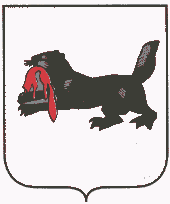                                       Иркутская областьТулунский районАДМИНИСТРАЦИЯ                                      Иркутская областьТулунский районАДМИНИСТРАЦИЯМугунского сельского поселенияМугунского сельского поселенияП О С Т А Н О В Л Е Н И ЕП О С Т А Н О В Л Е Н И Е«25 » мая  2015 г.                                                     №15Б«25 » мая  2015 г.                                                     №15БС. МугунС. МугунОб утверждении муниципальной  программы «Обеспечение населения питьевой водой» на 2015 год и плановый период 2016 и 2017 года.Наименование характеристик ПрограммыСодержание характеристик ПрограммыНаименование ПрограммыМуниципальная  программа Мугунского сельского поселения « Обеспечение населения питьевой водой .»Основание для разработки Программы (наименование, номер и дата правового акта)1.Постановление об утверждении муниципальной программы « Обеспечение населения питьевой водой» на 2015 год и плановый период 2016 и 2017 годов от 25.05.2015 г № 15Б2. Порядок разработки , утверждения и реализации муниципальных программ Мугунского сельского поселения  (Постановление № 32А от 06.11.2013 г)Основные разработчики ПрограммыАдминистрация Мугунского сельского поселенияИсполнители основных мероприятий программыАдминистрация Мугунского сельского поселенияЦель Программы Обеспечение населения Мугунского сельского поселения питьевой водой, соответствующей требованиям безопасности и безвредности, установленным в технических регламентах и санитарно-эпидемиологических правилах.Задачи Программы Для достижения указанных целей предлагаются к решению следующие задачи:а) обеспечение надежности и бесперебойности работы систем питьевого водоснабжения.б) обеспечение непрерывного снабжения населения Мугунского сельского поселения чистой питьевой водой, соответствующей санитарно эпидемиологическим нормам.в) обеспечение охраны окружающей среды и экологической  безопасности при эксплуатации объектов водоснабжения.г) Проведение своевременного профилактического ремонта водонапорных башенСроки и этапы реализации Программы Программа реализуется в один этап с 2015 по 2017 г.Объемы и источники финансированияПрограммыОбъем финансирования программы составляет 178,6 тыс.рублей.-2015г.  из народного бюджета – 163,9 тыс.руб., из местного бюджета – 14,7 тыс.руб.Объемы финансирования Программы ежегодно уточняются при формировании местного бюджета на соответствующий финансовый год исходя из возможностей  и затрат, необходимых для реализации Программы.Ожидаемые конечные результаты реализации Программы и показатели социально-экономической эффективностиЭффективность от реализации настоящей Программы следует рассматривать в социальном и экономическом аспекте. Ожидается, что в результате реализации Программы будут достигнуты рост обеспеченности населения питьевой водой, соответствующей гигиеническим нормативам, что приведет к повышению качества жизни граждан, снижению заболеваемости, связанной с распространением кишечных инфекций и антропогенным воздействием биологических и химических загрязнений. - Проведение работ по ремонту водонапорных башен позволит снизить уровень износа данных водонапорных башен.- Приобретение глубинных насосов позволит выполнять бесперебойную работу водонапорных башен в Мугунском сельском поселении,  а так же позволит  увеличить  доступность  пользованием чистой питьевой водой жителей Мугунского сельского поселения.Планируемые целевые индикаторы и показатели результативности ПрограммыРеализация Программы к концу 2017 года позволит- повысить качество питьевой воды для населения Мугунского сельского поселения, соответственно улучшиться экологическая ситуация на территории Мугунского сельского поселения в отношении питьевой воды, водонапорные башни будут работать более производительно, увеличиться доля населения, потребляющего питьевую воду надлежащего качества №п/пНаименование объектаНаименование мероприятия2015 г.тыс.руб.2015 г.тыс.руб.2016 г тыс.руб2016 г тыс.руб2017г т.р.2017г т.р.№п/пНаименование объектаНаименование мероприятияМестный бюджетОбластной бюджетМестный бюджетОбластной бюджетМестный бюджетОбластной бюджет1Водонапорная башня в д.Новая Деревня Ремонт водонапорной  башни в д.Новая Деревня14,783,9-------------------2Приобретение глубинных насосов для водонапорных башен080,0-----------------3Освещение информации по по работе объектов водоснабжения в Мугунском сельском поселении на официальном сайте поселения в сети «Интернет»---------00------4Размещение нормативно правовых документов , принятых по водоснабжению в Мугунском сельском поселении, в местной газете «Мугунский вестник»-------------------00Итого:14,7163,90000Наименование целевого показателя %Итого:2015 г.2016 г.2017 г.Увеличение доли населения, обеспеченного питьевой водой, отвечающей гигиеническим требованиям, в связи с вводом водонапорной башни в д.Александровка1280 чел.8,12%00